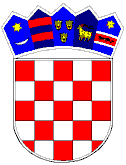 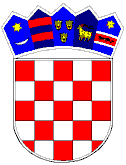 KLASA: 550-01/23-01/18URBROJ: 2158-34-02-23-1Satnica Đakovačka,  29.08.2023.Temeljem članka 76. stavak 3. Zakona o sportu („Narodne novine“, broj 71/06, 150/08, 124/11, 86/12, 94/13, 85/15, 9/16, 98/19, 47/20 i 77/20) te članka 31. Statuta Općine Satnica Đakovačka („Službeni glasnik Općine Satnica Đakovačka“, broj 1/09, 1/13, 1/18 i 1/20), Općinsko vijeće Općine Satnica Đakovačka na svojoj 15. sjednici održanoj dana 29. kolovoza 2023.godine donosiPROGRAM
javnih potreba u socijalnoj skrbi na području Općine Satnica Đakovačka za 2023. godinuČlanak 1.Programom javnih potreba Općine Satnica Đakovačka u području socijalne skrbi i zdravstva utvrđuju se oblici, opseg i način zadovoljenja potreba mještana iz područja socijalne skrbi i zdravstva, mjere, programi i aktivnosti koje će se financirati sredstvima proračuna Općine Satnica Đakovačka kako slijedi:Članak 2.Ovaj Program stupa na snagu osmog dana od dana objave u „Službenom glasniku Općine Satnica Đakovačka“, a primjenjuje se od 1. siječnja 2023. godine.Predsjednik Općinskog vijećaIvan Kuna, mag. ing. agr. ________________________REDNI BROJ I OPISOSTVARENJE 30.6.2022. EURPLAN PRORAČUNA ZA 2023. GODINU-EUROSTVARENJE DO 30.06.2023.R147 DOPRINOSI ZA OBVEZNO ZDRAVSTVENO OSIGURANJEIzvor: 52 Pomoći EU program Zaželi0,008.800,009.406,55R111 NAKNADE ZA MIROVINE I DODATKE - POSEBNI PROPISIzvor: 11 Opći prihodi i primici6.967,9514.600,006.840,00R149 OSTALI NESPOMENUTI RASHODI POSLOVANJAIzvor: 52 Pomoći EU program Zaželi0,001.300,00465,40R146 PLAĆE ZA ZAPOSLENEIzvor: 52 Pomoći EU program Zaželi0,0053.100,0057.009,33R110 POMOĆ OBITELJIMA I KUĆANSTVIMAIzvor: 11 Opći prihodi i primici4.477,3021.200,003.880,46R112 PORODILJNE NAKNADE I OPREMA ZA NOVOROĐENČADIzvor: 11 Opći prihodi i primici7.963,3715.900,003.981,66R148 PROMIDŽBENI MATERIJALIIzvor: 52 Pomoći EU program Zaželi0,002.300,001.367,60R108 TEKUĆE DONACIJE HUMANITARNIM ORGANIZACIJAMAIzvor: 11 Opći prihodi i primici0,002.700,000,00UKUPNO: 19.408,62119.900,0082.951,00